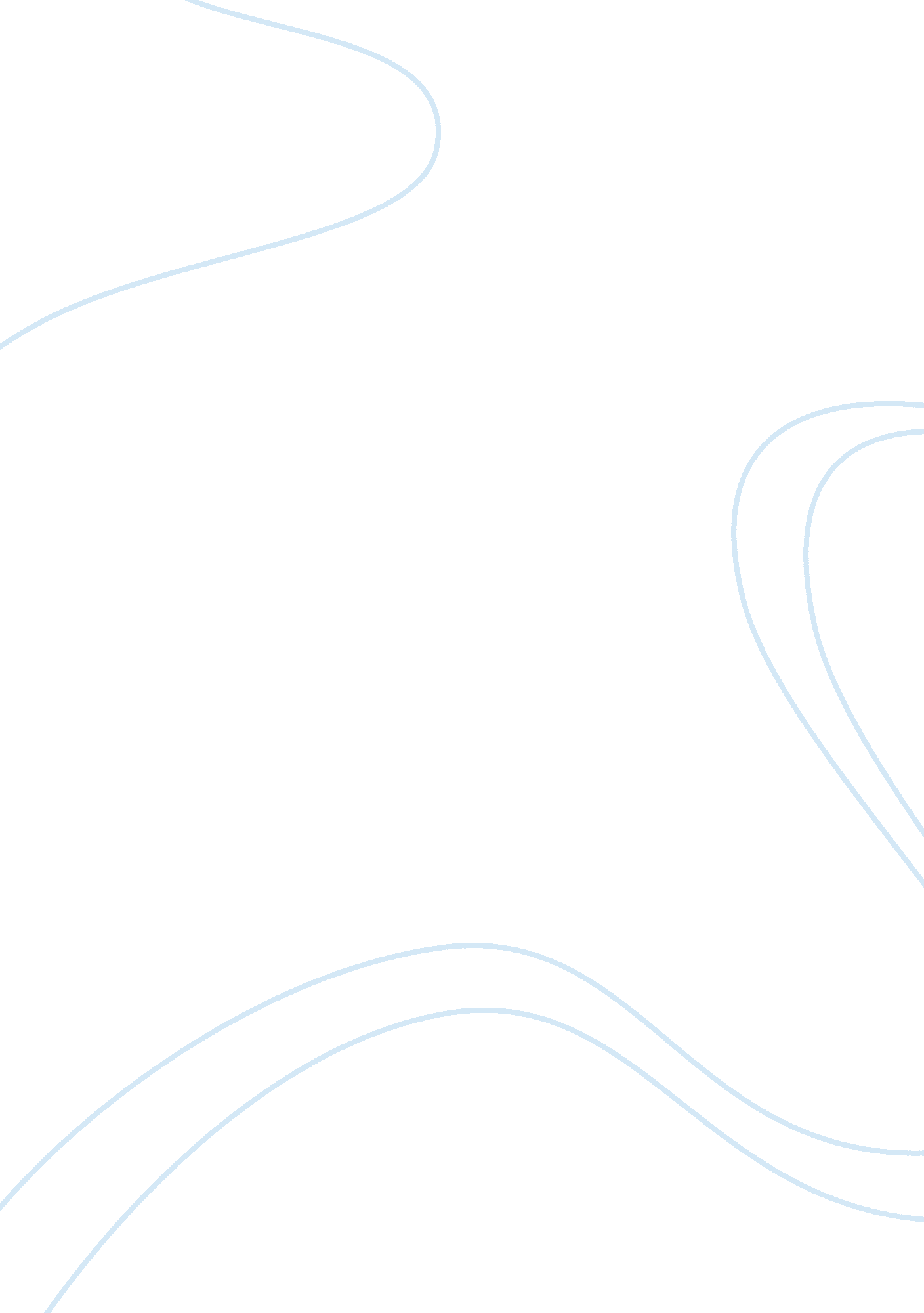 Gregor samsa essay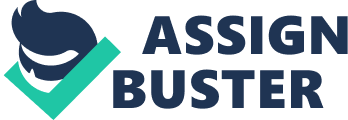 Not only was he underrepresented by his undeservingfamily, but constantly taken advantage of. This awakening resulted in malnutrition and soon after death. TheMetamorphosisis told from a third person limited perspective. Thus, a speaker Is never profoundly Introduced; however, the story heavily focuses on Gorge's perspective of events. Because a speaker Is not acknowledged It Is fairly difficult to assume any information, however, one can infer that the speaker comes from a higher middle class based on the characters lifestyle, such as the presence of a maid. Perhaps one can also assume the narrator is male due to. Of course, many would probably disagree with this assertion that a speaker is never clearly addressed, and thus may assume that that the speaker is Gregory himself. And though on one hand, I may agree that Gregory Is Indeed the speaker, I still Insist that the speaker Is simply a narrator. Why? I believeby making the speaker a narrator, It makes any argument or statement the speaker wishes to portray more credible. A third person perspective allows the audience to better understand all the characters, or at least feel as though they understand all the characters. The Metamorphosis may be written in third person perspective, but it tends to greatly focus on Gregory and his feelings causing the audience to feel great sympathy for Gregory instead of any other character. I'd Like to change the subject to something that not yet been addressed, the subject. The subject of the book seems to be the grand " metamorphosis" that is experienced. We as an audience not only experience the physical transformation from Gregory Same as a human to Gregory Same as a bug, but we get to see the aftermath and how it affects each of the characters directly. These " metamorphoses" are illustrated throughout the plot with the help of the third person limited perspective. Greet Same, Gorge's sister experiences her own transformation from being a girl at the beginning of the book to becoming a woman. She does not just grow physically, but she matures emotionally, but taking on adult duties not required of her before her brother's transformation. Gorge's father also undergoes his own transformation. He goes from a man with no pride ormotivationto a man who takes great pride in his work and becomes heavily invested inmoney. Lastly, Gorge's family as a whole undergoes a separate transformation. At the beginning of the book, the Same family Is hopeless and feels as though theirresponsibilityuntil completely free from, Gregory. Their separation from Gregory completes their metamorphosis allowing them to feel relieved, secure, and optimistic once again. The author, Franz Kafka articulates a nonchalant attitude about the transformation that has occurred. This attitude is expresses through the characterization used throughout the book. For example the Gorge's character can illustrate the nonchalant tone of the story through his perceptions of his current situation. When Gregory is first transformed into a bug he isn't very distraught or worried, but indifferent. He is only worried about being able to continue in his daily activities and as time continues, Gregory seems to slowly lose interest in becoming " normal" once again thus, expressing Franz Kava's feelings toward social acceptance and isolation. To a large extent, the entirety of the book appears to be extremely absurd and ironic in that Gorge's transformation though appears a great burden to al, helped released Gregory of all the pressures of daily life. The metamorphosis saved Gregory from his unwanted Job and forced Gregory to trade positions with his family in that they now where in charge of caring for him and everything else they owned. In conclusion, The Metamorphosis, does not simply tell the story of a naive man who turned into a bug, was betrayed by his family, and died. No. The Metamorphosis, I believe is a metaphor something other than Just transformation. I believe in plain context The Metamorphosis, tells the story of an average man, who soon wakes ups and finds he lives a life he is not proud of. This man now see the world in a new light and feels isolated from all those who once understood him. He no longer has the same motivation and feels as though he is a burden to all those he loves resulting insuicide. My point is this: The Metamorphosis entails the story of a typical depressed man. Because the book is told from a third person point of view we see the " burden" Gregory has caused. However, this idea is not necessarily certain. So it is fairly simple to assume that he was never truly a burden, but delusional as any clinically depressed person would be. 